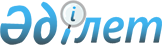 О признании утратившими силу некоторых решений Министерства энергетики и минеральных ресурсов Республики КазахстанПриказ Заместителя Премьер-Министра Республики Казахстан - Министра индустрии и новых технологий Республики Казахстан от 12 сентября 2013 года № 278

      В соответствии с пунктом 1 статьи 21-1 и пунктом 1 статьи 43-1 Закона Республики Казахстан от 24 марта 1998 года «О нормативных правовых актах» ПРИКАЗЫВАЮ:



      1. Признать утратившими силу:



      1) приказ и.о. Министра энергетики и минеральных ресурсов Республики Казахстан от 10 сентября 2004 года № 213 «Об утверждении Правил оказания услуг Системным оператором, организации и функционирования рынка системных и вспомогательных услуг» (зарегистрирован в Реестре государственной регистрации нормативных правовых актов за № 3107 от 27 сентября 2004 года, опубликован в газетах «Юридическая газета» от 17 ноября 2005 года № 213 (947), «Заң газеті» от 17 ноября 2005 года № 149 (773));



      2) приказ Министра энергетики и минеральных ресурсов Республики Казахстан от 18 июля 2007 года № 170 «О внесении изменения в приказ и.о. Министра энергетики и минеральных ресурсов от 10 сентября 2004 года № 213 «Об утверждении Правил оказания услуг Системным оператором, организации и функционирования рынка системных и вспомогательных услуг» (зарегистрирован в Реестре государственной регистрации нормативных правовых актов за № 4871 от 15 августа 2007 года, опубликован в газетах «Юридическая газета» от 24 августа 2007 года № 130 (1333), «Заң газеті» от 28 августа 2007 года № 131 (1160), в Собрании актов центральных исполнительных и иных центральных государственных органов Республики Казахстан, 2007 г., июнь-август);



      3) подпункт 2) перечня изменений и дополнений в некоторые нормативные правовые акты Министерства энергетики и минеральных ресурсов Республики Казахстан, утвержденных приказом Министра энергетики и минеральных ресурсов Республики Казахстан от 14 декабря 2009 года № 337 «О внесении изменений и дополнений в некоторые нормативные правовые акты Министерства энергетики и минеральных ресурсов Республики Казахстан» (зарегистрирован в Реестре государственной регистрации нормативных правовых актов за № 6013 от 20 января 2010 года, опубликован в газетах «Юридическая газета» от 6 апреля 2010 года № 47(1843), «Заң газеті» от 6 апреля 2010 года № 47 (1669)).



      2. Департаменту электроэнергетики и угольной промышленности Министерства индустрии и новых технологий Республики Казахстан (Бокенбаев Ж.К.) в недельный срок направить копию настоящего приказа в Министерство юстиции Республики Казахстан и обеспечить его официальное опубликование в средствах массовой информации.



      3. Контроль за исполнением настоящего приказа возложить на вице-министра индустрии и новых технологий Республики Казахстан Джаксалиева Б.М.



      4. Настоящий приказ вступает в силу со дня его подписания.      Заместитель Премьер-Министра 

      Республики Казахстан – Министр 

      индустрии и новых технологий 

      Республики Казахстан                        А. Исекешев      Согласован:

      Председатель Агентства

      Республики Казахстан по регулированию

      естественных монополий

      ________________ М. Оспанов

      «____» __________ 2013 года      Согласован:

      Председатель Агентства

      Республики Казахстан 

      по защите конкуренции

      ________________ Б. Куандыков

      «____» __________ 2013 года
					© 2012. РГП на ПХВ «Институт законодательства и правовой информации Республики Казахстан» Министерства юстиции Республики Казахстан
				